	Geneva, 26 August, 2013Dear Sir/Madam,In agreement with decisions of Study Group 15 and its management, I would like to inform you that a meeting on the projects G.fast and G.int is planned to take place in Martlesham, Ipswich, UK, hosted by British Telecom.Details for planning attendance at this meeting are annexed below.Yours faithfully,
Greg Jones
ITU-T Study Group 15 Secretariat
Telecommunication Standardization Bureau
AnnexRapporteur meeting informationNote – Detailed meeting room information will be provided in the registration area__________________Telecommunication Standardization
Bureau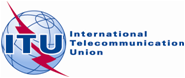 Ref:TSB-SG15-Q4-28102013Tel:
Fax:E-mail:
+41 22 730 5515
+41 22 730 5853
tsbsg15@itu.intSubject:Meeting of Question 4/15
Martlesham, Ipswich, UK, 28-31 October, 2013IdentificationITU-T Study Group(s)1515IdentificationQuestion(s)44IdentificationQuestion titleBroadband access over metallic conductorsBroadband access over metallic conductorsIdentificationRapporteur(s)Frank Van der PuttenFrank Van der PuttenIdentificationRapporteur detailsCopernicuslaan, 50 – 2018 Antwerp BelgiumCopernicuslaan, 50 – 2018 Antwerp BelgiumLogistic informationMeeting venueBT facilities, Adastral Park, Martlesham, Ipswich, UKBT facilities, Adastral Park, Martlesham, Ipswich, UKLogistic informationHostLes Humphrey (BT)les.humphrey@bt.comLes Humphrey (BT)les.humphrey@bt.comLogistic informationOn-site registration start timeTo be announcedLogistic informationStarting date, time28 October 2013, 8:30amLogistic informationEnding date, time31 October 2013, 7:30pmLogistic informationInvitation letterBTAdastralPark.docxBTAdastralPark.docxLogistic informationRegistrationSee invitation letterSee invitation letterLogistic informationPractical informationSee invitation letterSee invitation letterLogistic informationName of meeting contactLes Humphrey (BT)Les Humphrey (BT)Logistic informationContact detailsles.humphrey@bt.comles.humphrey@bt.comWork planningDetails related to the event and will be kept updated, as necessary, at:http://q4sg15.itu.ch/ties/Mtgs13/2013-10-Q4/http://q4sg15.itu.ch/ties/Mtgs13/2013-10-Q4/Work planningWork plan4 full days meeting4 full days meetingWork planningObjectivesAdvancing G.fast and G.int RecommendationsAdvancing G.fast and G.int Recommendations